СПИСЪКНА ДОПУСНАТИТЕ КАНДИДАТИ ДО КОНКУРСЗА ДЛЪЖНОСТТА  ГЛАВЕН СЧЕТОВОДИТЕЛ,  ДИРЕКЦИЯ „ОБЩА АДМИНИСТРАЦИЯ”  В РЕГИОНАЛНА ДИРЕКЦИЯ ПО ГОРИТЕ – СОФИЯ Конкурсната комисия, конституирана със 3аповед № РД 05-197/09.05.2017 г.  на Директора на РДГ- София, в качеството му на орган по назначаване, реши:I.  Допуска до конкурс следните кандидати за длъжността:-  Главен счетоводител  в Дирекция „Обща администрация”  на  РДГ - СофияII. Тестът за установяване на професионални умения и знания ще се проведе на следната  дата:Главен счетоводител  в РДГ - София на:  19.05.2017 г.  от  10.00 часа  в сградата на Регионална дирекция по горите - София, гр. София, ул. „Аксаков” № 14, ет. 2 тел. за справки  02/ 9870052.III. Интервюто-събеседване с успешно издържалите теста кандидати, ще се проведе на същата дата и място, за което същите ще бъдат уведомени писмено.IV. Информационни източници, които могат да се ползват при подготовката за теста:Устройствения правилник на РДГЗакон за финансовото управление и контрол в публичния секторЗакон за държавния служителЗакон за счетоводствотоЗакон за обществени поръчкиРабота със специализиран счетоводен програмен продуктПредседател на конкурсната комисия:инж. Стоян Тошев/зам.- директор на РДГ- София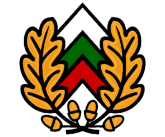          МИНИСТЕРСТВО НА ЗЕМЕДЕЛИЕТО И ХРАНИТЕ          ИЗПЪЛНИТЕЛНА АГЕНЦИЯ ПО ГОРИТЕ          РЕГИОНАЛНА ДИРЕКЦИЯ ПО ГОРИТЕ – СОФИЯ1. Илия Димитров Джанев2. Венера Иванова Каменова